Lebenslauf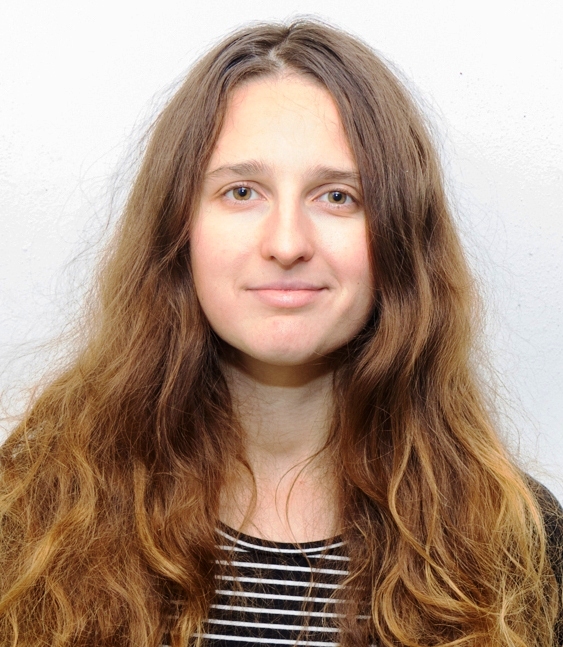 Persȍnliche DatenName	Bc. Veronika DzurkováGeburtsdaten	08.05.1993 in Ilava, SlowakeiAdresse	Farská 498, 018 51 Nová Dubnica, SlowakeiE-Mail 	v.dzurkova@gmail.comTelefon	+421 905 379 872BerufserfahrungSeit 08/2020Kelcom Dubnica s.r.o. / Junior DesignerinErstellung der technischen Zeichnungen in AutoCADKommunikation mit KundenTransport des MaterialsKontakt für Arbeitgeber: Ing. Kamila Dzurková, +421 905 115 598 (Nur auf Slowakisch)05/2019 – 07/2020	Cykloprojekt s.r.o. / Junior VerkehrsingenieurinProjektierung der Radwegkonstruktionen in AutoCAD und Civil 3DGroßformatdruck und Zusammenstellung der ProjektdokumentationBudgetierung der Konstruktionen in ExcelGeländearbeit (Geländeinspektion, Messung der Straßenprofilen...)Verhandlungen mit den betroffenen BehördenTeilnahme an Vorträgen und Konferenzen von den RadwegkonstruktionenKontakt für Arbeitgeber: MBA. Attila Érsek, +421 911 749 099 (Slowakisch, Ungarisch, Englisch)01/2019 – 04/2019	D4R7 Construcion s.r.o / Junior Assistentin der BauleitungHilfe mit Planung und Realisierung der Bauarbeiten der Autobahn um BratislavaKontrolle und Überwachung über der Arbeit von Subunternehmern im Büro und auf der BaustelleAufzeichnungen über Lieferungen und Arbeiten in ExcelÜbersetzungen zwischen Slowakisch und EnglischKommunikation mit verschiedenen Abteilungen in einem mehrsprachigen Umfeld (Deutsch, Spanisch, Slowakisch und andere)7/2018 – 12/2019 	Kelcom Dubnica s.r.o. / Junior DesignerinErstellung von Zeichnungen der Position des Brandmeldern in CorelDrawKommunikation mit KundenTransport des MaterialsHilfsarbeiten auf Baustellen (Installation und Schweißen von optischen Kabeln, Installation von Brandmeldern, Netzsteckdosen, Sicherheitskameras...)Reinigung von FirmenräumenKontakt für Arbeitgeber: Ing. Kamila Dzurková, +421 905 115 598 (Nur auf Slowakisch)03/2018 - 06/2018	Hella Slovakia Signal-Lighting s.r.o. / TeilzeitarbeitLaboranalyse der reklamierten ProdukteÜbersetzungen der Arbeitmanualen zwischen Slowakisch und EnglischKontakt für Arbeitgeber: Ing. František Rehák, +421 910 141 656 (Auf Englisch und Slowakisch)Ausbildung09/2012 - 06/2018	Brno University of Technology, TschechienFaculty of civil engineering (Fakultät für Bauingenieurwesen)Bereich: Structural and transport engineering (Bau- und Verkehrsingenieurung)Abschluss mit Bachelor- Grad09/2008 - 06/2012	Gymnasium in Dubnica nad Váhom, SlowakeiTechnischen Bereich, Leistungsfacher: Mathe, Physik, Englisch, FranzösischAbschluss mit AbiturAndere Ausbildung2004 – 2010	B.S.School in Nová Dubnica, SlowakeiEnglischer Sprachkurs, abgeschlossen mit Prüfung Cambridge – First Certificate in English (FCE), 06/2010Kenntnisse und InteressenFremdsprachen		Slowakish 	(Muttersprache) 		Tschechisch	(fließend)Englisch 	(fließend)				Deutsch 	(Anfänger – jetzt ich lerne es ehrlich)		Französisch	(Grundkenntnisse)IT-Kenntnisse		MS-Office (Word, Excel, Powerpoint)	(fortgeschritten)		AutoCAD				(fortgeschritten)		Civil 3D					(Grundkenntnisse)Führerschein			Gruppe B, aktiver Fahrer			(über 100 000 km gefahren)Hobbys		Natur, Bergen, Sport (Freeride, Radfahren, Schifahren, Laufen, Klettersteigs, Klettern, Wanderung, Trainieren, Yoga)		Lernen des praktischen Handwerks (alles um das Haus, den Garten, Fahrradservice, Unterricht-Vorbereitung…)		Fremdsprachen lernen, Bücher lesen, Musik (Gitarre und Djembe spielen), Fotografieren der Natur und Sportaktion, Psychologie,studieren um des gesunden Lebenstill		Charakteristik		freundlich, aktiv, motiviert, schneller Lerner 